                                                        Домашнее  задания 8 класс 27.04.2020                                                                    Алгебра 8 классИстория 8 классАнглийский язык 8 классФизика  8 классГеография  8 классРусский язык 8 класс 27 апреля 202027 апреля 202027 апреля 2020 ТЕМАПараграф в учебникеСсылка на видео урокДомашнее заданиеСбор и группировка статистических данных§13,п.40https://yandex.ru/video/preview/?filmId=2255553271474317055&from=tabbar&parent-reqid=1587634633093218-311832286107830372900239-production-app-host-vla-web-yp-64&text=%D0%A1%D0%B1%D0%BE%D1%80%2B%D0%B8%2B%D0%B3%D1%80%D1%83%D0%BF%D0%BF%D0%B8%D1%80%D0%BE%D0%B2№1035,103627 апреля 202027 апреля 202027 апреля 2020 ТЕМАПараграф в учебникеСсылка на видео урокДомашнее заданиеКонтрольная работаВыполнить контрольную работу в приложении                                         27 апреля  2020                                         27 апреля  2020                                         27 апреля  2020 ТЕМАПараграф в учебникеКлассная работаClass workДомашнее заданиеHomeworkСловообразование. Фразовый глагол to take.Стр.1321)Записать число Monday, the twenty-seventh of AprilClass work. 2) Просмотреть презентацию3)Записать в словарь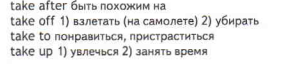 Упр.1  письменно.HomeworkEx, p.1) Упр.2 письменно.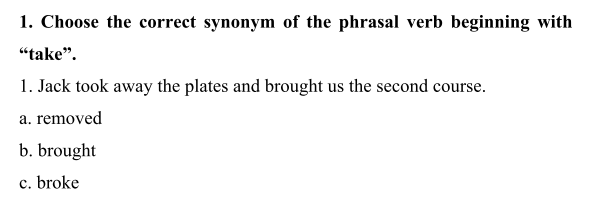 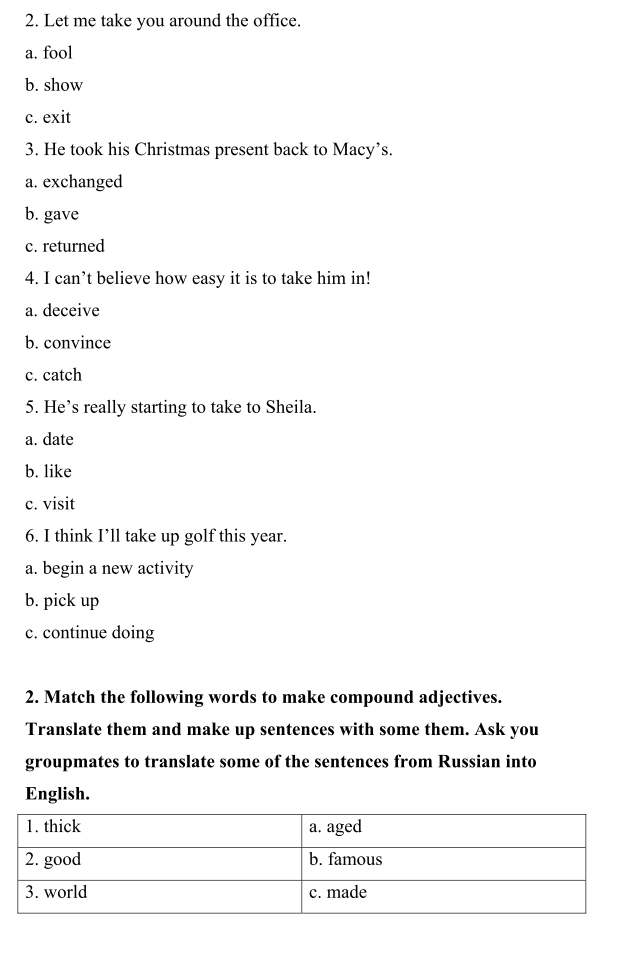 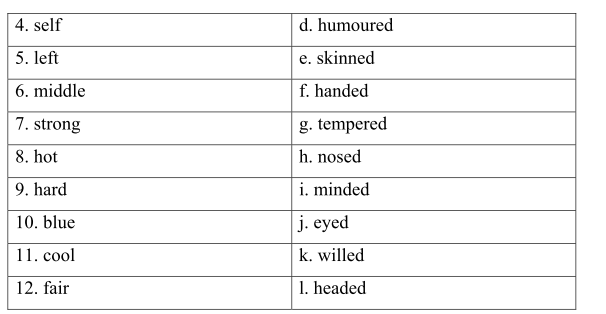 27 апреля 202027 апреля 202027 апреля 202027 апреля 2020 ТЕМА Параграф в учебникеСсылка на видео урокДомашнее задание Повторение темы «Оптические явления»Читать стр158 - 159https://yandex.ru/video/preview/?filmId=10995230347611897300&text=рэш%20видеоуроки%20физика%208класс%20%22Повтор%20темы%20%22Оптические%20явления&path=wizard&parent-reqid=1587451253217954-60185694794012594000185-production-app-host-vla-web-yp-8&redircnt=1587451269.1Запомнить «Основные понятия и законы»27 апреля 202027 апреля 202027 апреля 202027 апреля 2020 ТЕМА Параграф в учебникеСсылка на видео урокДомашнее задание Экологическая ситуация. Виды экологических ситуаций. Понятие "качество жизни".-https://youtu.be/kv0UITAgjx0https://youtu.be/SDkjAJLIcWgконспект  по видео материалу.27 апреля 202027 апреля 202027 апреля 2020 ТЕМАПараграф в учебникеСсылка на видео урокДомашнее заданиеПовторение. «Способы передачи чужой речи»§45-481.Стр. 218, упр.1.Перечитайте теорию §45-48 и ответьте на вопросы упр.1.2.Выполните задания упр.2.3.Выполните упр.3, стр.220.Повторить теорию §45-48, §41, подготовиться к контрольной работе. Упр.4(2-А, 4)